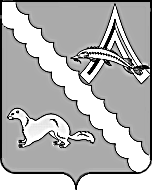 АДМИНИСТРАЦИЯ АЛЕКСАНДРОВСКОГО РАЙОНАТОМСКОЙ ОБЛАСТИПОСТАНОВЛЕНИЕВ соответствии с частью 6 статьи 8 Федерального закона от 25 декабря 2008 года       № 273-ФЗ «О противодействии коррупции», статьей 15 Федерального закона от 2 марта 2007 года № 25-ФЗ «О муниципальной службе в Российской Федерации», частью 3 Положения о представлении гражданами, претендующими на замещение должностей государственной гражданской службы Томской области, государственными гражданскими служащими Томской области сведений о доходах, об имуществе и обязательствах имущественного характера, и о представлении государственными гражданскими служащими Томской области сведений о расходах (приложение 4 к Закону Томской области от 09.12.2005 № 231-ОЗ «О государственной гражданской службе  Томской области»), Указом Президента Российской Федерации от 8 июля 2013 года № 613 «Вопросы противодействия коррупции», в целях приведения нормативного правового акта в соответствие с действующим законодательством,ПОСТАНОВЛЯЮ:1. Внести изменение в постановление Администрации Александровского района Томской области от 20.04.2017 № 488 «Об утверждении Порядка размещения сведений о доходах, расходах, об имуществе и обязательствах имущественного характера лиц, замещающих должности муниципальной службы в органах местного самоуправления Александровского района, включенные в соответствующий перечень, и членов их семей на официальном сайте муниципального образования «Александровский  район» в информационно-телекоммуникационной сети «Интернет» и предоставления этих сведений средствам массовой информации для опубликования», изложив пункт 4 приложения  в следующей редакции:«4.Сведения о доходах, расходах, об имуществе и обязательствах имущественного характера, указанные в пункте 2 настоящего Порядка, размещаются управляющим делами Администрации Александровского района  на официальном сайте в разделе «Противодействие коррупции» в течение четырнадцати рабочих дней со дня истечения срока, установленного для их сдачи. Сведения, указанные в пункте 2 настоящего Порядка, не подлежат удалению и должны быть размещены на официальном сайте в течение всего периода замещения муниципальным служащим  должности, включенной в соответствующий  Перечень. В случае увольнения муниципального служащего с должности, включенной в соответствующий  Перечень, сведения, указанные в   пункте 2 настоящего Порядка, подлежат удалению с официального сайта в течение пяти рабочих дней со дня увольнения  муниципального служащего.».  2. Опубликовать настоящее постановление в газете «Северянка» и разместить его на сайте органов местного самоуправления Александровского района Томской области (http://www.alsadm.ru/).3. Настоящее постановление вступает в силу на следующий день после его  официального опубликования (обнародования).4. Контроль за исполнением настоящего постановления оставляю за собой. 16.04.2021№ 323с. Александровскоес. АлександровскоеО внесении изменений в постановление Администрации Александровского района Томской области от 20.04.2017 № 488 Глава Александровского районаВ.П. МумберКауфман М.В.24604